РЕШЕНИЕ	         КАРАР№ 47                                                                                          «3 декабря 2021 г.О внесении изменений в решение Совета Яковлевского сельского поселения Елабужского муниципального района Республики Татарстан от 18.11.2019 № 180 «Об утверждении Положения о бюджетном процессе в Яковлевском сельском поселении»      В соответствии с Федеральным законом от 31.07.2020г. № 263-ФЗ «О внесении изменений в Бюджетный кодекс Российской Федерации» и отдельные законодательные акты Российской Федерации, Совет Яковлевского сельского поселения Елабужского муниципального района Республики ТатарстанРЕШИЛ:1. Внести в Положение о бюджетном процессе в Яковлевском сельском поселении Елабужского муниципального района утверждённое решением Совета Яковлевского сельского поселения Елабужского муниципального района Республики Татарстан от 18.11.2019 № 180 следующие изменения:1.1. В статье 13 пункта 2  Положения подпункт 4 изложить в следующей редакции:«4) представляет для включения в перечень источников доходов Российской Федерации и реестр источников доходов бюджета сведения о закрепленных за ним источниках доходов;».1.2. В статье 13 пункта 3  Положения подпункт 5 изложить в следующей редакции:«5) предоставляет информацию, необходимую для уплаты денежных средств физическими и юридическими лицами за муниципальные услуги, а также иных платежей, являющихся источниками формирования доходов бюджета Поселения, в Государственную информационную систему о государственных и муниципальных платежах в соответствии с порядком, установленным Федеральном законом от 27 июля 2010 года N 210-ФЗ "Об организации предоставления государственных и муниципальных услуг", за исключением случаев, предусмотренных законодательством Российской Федерации.».1.3. В статье 15 пункта 2  Положения подпункт 1 изложить в следующей редакции:«1) осуществляет планирование (прогнозирование) поступлений и выплат по источникам финансирования дефицита бюджета Поселения, кроме операций по управлению остатками средств на едином счете бюджета.».(Изменения применяются к правоотношениям, возникающим при составлении и исполнении бюджетов бюджетной системы РФ, начиная с бюджетов на 2022 г. и на плановый период 2023 и 2024 гг. (на 2022 г.).	1.4. В статье 16 Положения пункт 5 изложить в следующей редакции:«5. Заключение и оплата муниципальным казенным учреждением муниципальных контрактов, иных договоров (соглашений), подлежащих исполнению за счет бюджетных средств, производятся от имени муниципального образования в пределах доведенных казенному учреждению лимитов бюджетных обязательств, если иное не установлено Бюджетным кодексом Российской Федерации .Нарушение муниципальным казенным учреждением требований настоящей части Положения при заключении муниципальных контрактов, иных договоров (соглашений) является основанием для признания их судом недействительными по иску органа местного самоуправления, осуществляющего бюджетные полномочия главного распорядителя (распорядителя) бюджетных средств, в ведении которого находится это казенное учреждение».1.5. В статье 16 Положения пункт 6 изложить в следующей редакции:«6. В случае уменьшения казенному учреждению как получателю бюджетных средств главным распорядителем (распорядителем) бюджетных средств ранее доведенных лимитов бюджетных обязательств, приводящего к невозможности исполнения казенным учреждением бюджетных обязательств, вытекающих из заключенных им:муниципальных контрактов, казенное учреждение должно обеспечить согласование в соответствии с законодательством Российской Федерации о контрактной системе в сфере закупок товаров, работ, услуг для обеспечения муниципальных нужд новых условий таких муниципальных контрактов, в том числе по цене и (или) срокам их исполнения и (или) количеству (объему) товара (работы, услуги);иных договоров (соглашений), казенное учреждение должно обеспечить согласование новых условий таких договоров (соглашений) в соответствии с общими требованиями, утвержденными Правительством Российской Федерации, а в случае недостижения согласия по новым условиям расторгнуть договор (соглашение).Сторона  муниципального контракта, иного договора (соглашения) вправе потребовать от казенного учреждения возмещение только фактически понесенного ущерба, непосредственно обусловленного изменением условий муниципального контракта, иного договора (соглашения)».1.6. В статье 16 Положения пункт 11 изложить в следующей редакции:«11. Муниципальное казенное учреждение на основании договора (соглашения) вправе передать иному муниципальному учреждению (централизованной бухгалтерии) полномочия по ведению бюджетного учета и формированию бюджетной отчетности».1.7. В статье 19 Положения пункты 6,7 исключить.1.8. В статье 21 пункта 3 Положения подпункт 6 изложить в следующей редакции:«6) предоставление субсидий юридическим лицам, индивидуальным предпринимателям, а также физическим лицам - производителям товаров, работ, услуг в целях финансового обеспечения исполнения государственного (муниципального) социального заказа на оказание государственных (муниципальных) услуг в социальной сфере».1.9 В статье 21 пункт 13 Положения изложить в следующей редакции:«13. Заключение договоров (соглашений) о предоставлении субсидий из местного бюджета юридическим лицам, в том числе в соответствии с условиями специальных инвестиционных контрактов, заключенных в соответствии с Федеральным законом от 31 декабря 2014 года N 488-ФЗ "О промышленной политике в Российской Федерации" , и заключение соглашений о муниципально-частном партнерстве, концессионных соглашений от имени муниципального образования на срок, превышающий срок действия утвержденных лимитов бюджетных обязательств, осуществляются в случаях, предусмотренных соответственно постановлениями Исполнительного комитета поселения, принимаемым в определяемом им порядке в объеме затрат, подлежащих возмещению в соответствии с Федеральным законом от 1 апреля 2020 года N 69-ФЗ "О защите и поощрении капиталовложений в Российской Федерации».1.10. В статье 26 пункта 2 Положения подпункт 7 изложить в следующей редакции:«7) разница между средствами, перечисленными с единого счета бюджета Поселения, и средствами, зачисленными на единый счет бюджета Поселения, при проведении операций по управлению остатками средств на едином бюджета Поселения».1.11. В статье 26 Положения пункт 4 исключить.1.12. В статье 35 Положения пункт 7 изложить в следующей редакции:«7. Муниципальной гарантией, не предусматривающей право регрессного требования гаранта к принципалу, могут обеспечиваться только обязательства хозяйственного общества, 100 процентов акций (долей) которого принадлежит соответствующему публично-правовому образованию (гаранту), муниципального унитарного предприятия, имущество которого находится в собственности соответствующего публично-правового образования (гаранта), а государственной гарантией Российской Федерации, не предусматривающей право регрессного требования гаранта к принципалу, также могут обеспечиваться обязательства государственной корпорации или государственной компании, учрежденных (созданных) Российской Федерацией».1.13. В статье 35 Положения пункт 11 изложить в следующей редакции:«11. Муниципальная гарантия, обеспечивающая исполнение обязательств принципала по кредиту (займу, в том числе облигационному), подлежит отзыву гарантом только в случае изменения без предварительного письменного согласия гаранта указанных в муниципальной гарантии условий основного обязательства, которые не могут быть изменены без предварительного письменного согласия гаранта, и (или) в случае нецелевого использования средств кредита (займа, в том числе облигационного), обеспеченного муниципальной гарантией, в отношении которого в соответствии с законодательством Российской Федерации и (или) кредитным договором и договором о предоставлении муниципальной гарантии по кредиту кредитором осуществляется контроль за целевым использованием средств кредита».1.14. В статье 35 Положения пункт 27 дополнить абзац следующего содержания:«27 Муниципальная гарантия, обеспечивающая исполнение обязательств принципала по кредиту (займу, за исключением облигационного), предоставляется при условии установления в кредитном договоре (договоре займа) и (или) договоре о предоставлении указанной муниципальной гарантии обязательств кредитора (займодавца) осуществлять со своей стороны контроль за целевым использованием средств указанного кредита (займа)».1.15. В статье 41 пункта 1 Положения дополнить абзацем следующего содержания:«- документах, определяющих цели национального развития Российской Федерации и направления деятельности органов публичной власти по их достижению. (Изменения применяются к правоотношениям, возникающим с 01.01.2022года ,ФЗ от 28.06.21 № 228)».1.16. В статье 48 Положения пункт 2 исключить.1.17. В статье 50 пункт 4 Положения изложить в следующей редакции:«4. Получатель бюджетных средств подтверждает обязанность оплатить за счет средств бюджета денежные обязательства в соответствии с распоряжениями о совершении казначейских платежей (далее - распоряжение) и иными документами, необходимыми для санкционирования их оплаты».1.18. В статье 53 Положения пункт 2 изложить в следующей редакции:«2. Бюджетная смета муниципального казенного учреждения, являющегося органом местного самоуправления, осуществляющим бюджетные полномочия главного распорядителя бюджетных средств, утверждается руководителем этого органа или иным лицом, уполномоченным действовать в установленном законодательством Российской Федерации порядке от имени этого органа».1.19. В статье 62 пункт 1 изложить в следующей редакции:«1. Бюджетным нарушением признается совершенное Исполнительным комитетом поселения, Финансово-бюджетной палатой Елабужского муниципального района (органом управления государственным внебюджетным фондом), главным администратором (администратором) бюджетных средств, муниципальным заказчиком:».2. Настоящее решение подлежит официальному опубликованию.3. Изменения в пункте 1.3, 1.15.  Решения применяются к правоотношениям, возникающим с 01.01.2022года.4. Контроль за исполнением настоящего решения оставляю за собой.Председатель                                                                                        О.В.КозыреваСОВЕТ  ЯКОВЛЕВСКОГО СЕЛЬСКОГО ПОСЕЛЕНИЯ ЕЛАБУЖСКОГО МУНИЦИПАЛЬНОГО РАЙОНАРЕСПУБЛИКИ ТАТАРСТАН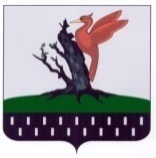 ТАТАРСТАН РЕСПУБЛИКАСЫАЛАБУГА МУНИЦИПАЛЬ РАЙОНЫ ЯКОВЛЕВОАВЫЛ ҖИРЛЕГЕ СОВЕТЫ